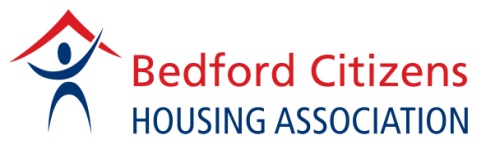 Application for Housing/Transfer If you require this document in another language or format, such as large type face, please contact BCHALPlease note BCHAL complies with Bedford Borough Council’s Housing Register and Allocations Scheme.  Refer to www.bedford.gov.uk or Housing Options Team on 01234 718058 for further advice on the current scheme.  A copy of our policy is available on our website www.bchal.org or by telephoning 01234 321400 and asking for the Housing Team.  CONFIDENTIAL1.0	About YourselfSurname……………………………………………………………………................Forenames…………………………………………………………………................Mr / Mrs / Miss / Other……………………………………………………................Full address………………………………………………………………..................……………………………………………………………………………....................…………………………………………     Post Code………………………............Telephone Number Home…………………......................      Work………………………….................Mobile ……………………………......	Email…………………………………..Date of Birth………………………...National Insurance number.................................................................................Do you wish to apply jointly with any other adult?   Yes             No If yes complete the following details of the other adultIf no, go to Section 2 Full Name & Title………………………………………………………….................Address if different………………………………………………………..................from above.……………………………………………………………………………....................…………………………………………    Post Code…………………….................Telephone Number Home…………………......................      Work………………………….................Mobile ……………………………......	Email…………………………………..Date of Birth …………………………National Insurance number.................................................................................Have you or anyone who wishes to live with you come to live in the UK within the last five years?                                   		Yes               No     If yes – please provide evidence of your current immigration status, e.g. passport, and state what nationality you/they are:………………………….........In the last two years, has action been taken against you or any applicant on this form for ARREARS OF RENT or any other DEBT or ANTI-SOCIAL BEHAVIOUR   Yes               NoIf yes, please provide details: ……………………………………………..............……………………………………………………………………………..................……………………………………………………………………………..................……………………………………………………………………………..................……………………………………………………………………………..................If false information is provided your application may be refused and any offer of accommodation withdrawn.If you have already been offered accommodation legal proceedings may be taken to recover possession of the property.2.0	Your situationDoes anyone applying for housing have a physical disability/medical condition?         Yes            No         If yes please explain the nature of the condition, any special housing requirements e.g. wheelchair assessable and how re-housing would help alleviate the condition.……………………………………………………………………………..................……………………………………………………………………………..................……………………………………………………………………………..................……………………………………………………………………………..................With your consent we may seek further information from your doctor or other medical professional, additionally you may wish to supply us with supporting documentation from your medical professional.Name and address of Doctor ………………………………..………………………………………………............Signed Consent to approach Doctor …………………………………….............3.0	Financial DetailsIs anyone applying for housing:-In Employment                         Yes               NoIf yes, please give employment details:Are you in receipt of benefits                      Yes               Noand/or pension.Have you any other regular income            Yes               NoIf you have answered yes to any of the above questions please provide the following information as applicable                                                                            Applicant                  OtherMonthly take home pay after deductions     for tax and National Insurance.                                                                           Applicant                  OtherType & value of benefits, pension, other income, per month.							Applicant		      OtherTotal value of savings.  4.0	Current AccommodationDo you own your current home           		Yes                 NoIf yes please state approximate value & outstanding mortgage, if 	estimated 	 	Valueappropriate.				         Outstanding MortgageDo you own any other properties             	Yes         	  No Ownership of property does not automatically exclude you from being considered for housing.Are you a tenant?                              		Yes      	   NoIf yes please give the name and address of your landlord and the current tenancy e.g. assured, short hold / fair rent etc.……………………………………………………………………………................……………………………………………………………………………................……………………………………………………………………………................Please describe your current accommodation eg flat, house, number of bedrooms……………………………………………………………………………...............……………………………………………………………………………...............How long have you been at your current address? ……..years…….monthsIf less than 5 years give details of your previous homes of all applicants in the last 5 years.We may seek independent verification of the above information.Current Living SituationAre you homeless or about to become homeless        Yes          NoIf yes to the above, please state why …………….…………………....................………………………………………………………………………..........................………………………………………………………………………..........................If you are not homeless/immediately homeless, is the current accommodation:Overcrowded                                                       Yes              NoUnsanitary                                                            Yes             NoUnsatisfactory                                                      Yes             NoIf you feel your property is unsatisfactory please supply further details…………………………………………………………………………......................…………………………………………………………………………......................……………………………………………………………………………..................Are you suffering from harassment/domestic violence?  Yes	      	NoIf yes please give further detail…………………………………………...............…………………………………………………………………………….................…………………………………………………………………………….................…………………………………………………………………………….................Do you have any pets?                                         Yes              No (BCHA does not allow any pets other than caged birds and small fish)Have you applied to any other                                  Housing Association / Local Authority?                 Yes              NoIf yes please give details …………………………………………….................……………………………………………………………………….....................Are you related to anyone currently employed by BCHA or is on,The Board of Management / Committees of BCHA.                                                                             Yes                 No        If Yes please give details…………………………………………………..........……………………………………………………………………………..............If you have answered yes BCHA can still consider your application but special arrangements apply to ensure your application is treated fairly.5.0	Sheltered Housing (If you are applying for sheltered housing please read our Sheltered Housing Brochure for guidance on eligibility)Are you applying for sheltered housing?Yes               No        Do you currently have a care and support package, e.g. Social Services or private carer, meals delivered, assistance with shopping, cleaning and personal care?Yes               No        Please provide further information:……………………………………………………………………………..............……………………………………………………………………………..............……………………………………………………………………………..............……………………………………………………………………………..............6.0	Our PropertiesThe following is a list of our properties. These are mainly one bedroom properties.  Place a tick  against each property where you would like to live.  You can tick as many properties as you wish.  The more properties you tick, the more properties you can be considered for.  Do not tick sheltered properties unless you have completed Section 5.  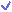 Do you require a ground floor property? Please note only our sheltered properties have lifts. Yes		NoBCHA does not have family sized properties. We have a few properties that may be suitable for applicants who have shared custody of up to 2 children. If this is relevant to your application please state below the number, age and sex of any children that you have shared custody of, and how frequently they are likely to stay.……………………………………………………………………………....................……………………………………………………………………………....................Please use the space below to expand on any of the details provided in this application and to state the main reasons why you wish to move.……………………………………………………………………………...................……………………………………………………………………………...................……………………………………………………………………………...................……………………………………………………………………………...................Please state your connection with ……………………………….............……………………………………………………………………………...................Do you wish to move to be near family or friends for support, please supply further details……………………………………………………..................……………………………………………………………………………...................How did you find out about BCHA?..……………………………………...............……………………………………………………………………………...................DeclarationPlease read your application and the notes below then sign the DeclarationI declare that to the best of my knowledge the information I have given is correct and complete.                   I undertake to inform BCHAL of any changes in my circumstances as soon as they take place.I understand that if I give any information that is false or incomplete, I am committing an offence and my application may be refused and any offer of accommodation withdrawn and if I have already been offered accommodation legal proceedings may be taken to recover possession of the property. I give permission for information to be disclosed to other Housing Providers and any other relevant organisations, including the police and probation authorities for verification, assessment and nomination purposes.I give permission for BCHAL to contact any social worker, probation officer, community psychiatric nurse, or other similar worker to discuss my application in order to assess my housing needs.I give permission for BCHAL to make any enquires necessary to verify and/or assess my housing application, including my previous and current landlord.If this is a joint application both applicants must sign this form.Applicant …………………………………………..Signed ……………………………………............Date ………………………………………………..Any other applicant ……………………………….Signed ……………………………………………..Date ………………………………………………..Please return this completed form to:Housing and Maintenance ManagerBCHAL,Bedford Charter House,1a Kimbolton Road,Bedford,MK40 2PU*BCHAL – Bedford Citizens Housing Association Ltd Data Protection PolicyIn order to assess your housing application and help us deliver efficient services, we need to collect relevant personal details.  We comply with the Data Protection Act 1998 when dealing with personal data.  This means that your personal data will be processed in accordance with the law.  Please note we may share personal data with other organisations where appropriate.  By signing this form you are consenting to Bedford Citizens Housing Association Ltd processing your personal data.  Further details of our Data Protection Policy are available upon request.For office use onlyApplication trackingInterview notesFor Office Use onlyPOINTS BREAKDOWNName of ApplicantApplication NumberSummary of Points AwardedNew ApplicantsPoints are awarded in the following categories to direct applicants.  Applicants housed via our nominations agreement with  Borough Council will be pointed by their agents, BPHA. Signature…………………………….. Date…………………………………..Yourself:Name & address of employer:Telephone No:Joint Applicant:Name & address of employerTelephone No:AddressDetails of landlord, if applicablefrom - toReason for leavingSheltered propertiesTickNon-Sheltered PropertiesTickMaydenbury House,Kimbolton RoadRay’s Close (Bungalows) – Usually let to couplesBedesman’s House, Duckmill Lane.Hurst GroveBromham RoadAshburnham RoadConduit RoadChaucer RoadKimbolton Road (bedsits)Eligible for housingY      NPoints awardedReferred to Operations Committee (if staff)Y      NState referral source, if direct application state how they know of BCHADatePoints awardedApplicant notified of acceptance onto listDetails verifiedAccommodation offeredNeeds assessment Sheltered housingAccommodation acceptedSign:                                                 Date:Category under which points are awardedNo. of PointsPersons who are homeless or threatened with homelessness within 28 dayspeople in insanitary, overcrowded or otherwise unsatisfactory housingPeople who need to move on medical or welfare groundsPeople who need to move to avoid hardship or harm Suffering harassment etc.Sufficient local connection. Applicants must have lived in the Borough for the past three years, have worked in the Borough for at least twelve months or must have had close family in the Borough for the last five years and need to either give or receive support.  Lack of financial ability to find alternative suitable housing ie whether the applicant’s financial circumstances would allow he/she to access non-social housing alternativesSuitability of existing housing conditions without lifts or isolated from transport facilities or local amenities eg people with limited mobility in accommodationRequiring supported sheltered housingUnder occupation in current home (tenants)Existing tenants of social housing where the landlord agrees a move would be appropriate for management reasonsTenants in disabled adapted homes who no longer require them.Applicants who are servicing or have serviced in the regular or reserve forces (as defined in the Armed Forces Act 2006) and have a serious injury, illness or disability through that service, or a household who is or is becoming homeless from Ministry of Defence accommodation following the death of a spouse or partner as a result of their military service.Transfer requests:Tenants requesting a transfer and assessed as requiring a transfer will be awarded:- 80 points for any changes in a tenant’s physical or financial circumstances since becoming BCHA tenants or for management reasons.